CONCELLO DE CEDEIRA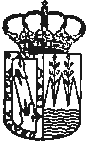 Teléfono: 9814800 00 -  Fax:  9814825 06c.1.F.: P-1so2200-GCONVOCATORIAMediante o presente escrito convócaselle á Sesión Ordinaria que a Xunta de Goberno Local realizará, na CASA CONSISTORIAL , o próximo día vintecatro de outubro ás doce cero horas, en primeira convocatoria, e procederase en segunda de acordo co estipulado no artigo 113.1.c) do R.O.F., coa seguinte:ORDEDO  DÍAAPROBACIÓN, SI PROCEDE, DA ACTA DE 10.10.2016RECTIFICACIÓN DA ACTA DE 20.07.2016 POR OMISIÓN POR ERRO DUN PUNTODAR CONTA DAS COMUNICACIÓNS PREVIAS DE OBRAS MENORES TRAMITADASDAR CONTA DAS COMUNICACIÓNS PREVIAS DE INICIO DE ACTIVlDADE TRAMITADASCAMBIO DE TITULARIDADE DE VAO EXPTE 2016/V008/000004CAMBIO DE TITULARIDADE DA LICENCIA MUNICIPAL DE ACITVIDADE EXPTE 2016/U020/000016CAMBIO DE TITULARIDADE DA LICENCIA MUNICIPAL DE ACTIVIDADE EXPTES 2011/025/000009 E 2013/U002/000012LICENZA DE PARCELACIÓN - SEGREGACIÓN  EXP. 2016/U018/0000039., ADHESIÓN E SINATURA DO ACORDO SOBRE O CONVENIO DE COLABORACIÓN ENTRE O MINHAP E A XUNTA DE GALICIA PARA A PRESTACIÓN MUTUA DE SOLUCIÓNS BÁSICAS DE ADMINISTRACIÓN ELECTRÓNICA1O- ADXUDICACIÓN	DO  CONTRATO   DENOMINADO	MODIFICADO	DE ACONDICIONAMENTO DA ÁREA RECREATIVA NA MAGDALENA. POS 2015 11- CONTRATO MENOR PARA O SUBMINISTRO E COLOCACIÓN DE VIDRO DE SEGURIDADE NA BARANDILLA DE PROTECIÓN NO POLIDEPORTIVO MUNICIPALAPROBACIÓN DA FACTURA CORRESPONDENTE AO SUBMINISTRO DENIMINADO MELLORA DA EFICIENCIA ENERXÉTICA E DE PROTECIÓN DO AMBJENTE E DO ESPAZO NATURALDEVOLUCIÓN DO AVAL CORRESPONDENTE Á OBRA PAVIMENTACIÓN DE VIAS MUNICIPAIS: A REVOLTA -LUDEIRO E A PRESAAPROBACIÓN DA CERTIFJCACIÓN NÚM. 2 DA OBRA INSTALACIÓN DE DÚAS PISTAS DE PÁDEL CUBERTASAPROBACIÓN DE FACTURASDAR   CONTA   DA   RESOLUCIÓN   DE   ALCALDÍA   NÚM.   519/2016 DE18.10.2016	DE	LEVANTAMENTO	DE	REPARO	DA	CONDICIÓN	PARA ADXUDICAR MEDIANTE CONTRATO MENOR A OBRA REHABILITACIÓN DECONCELLO  DE CEDEIRA (A CORUÑA)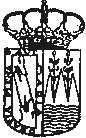 Teléfono: 98-: 48 00 oo - Fax: 981 48 25 06 C.I.F.: P-1502200-GBEIRARRÚAS EN AV. CASTELAODAR CONTA DA RESOLUCIÓN DE ALCALDÍA DE DECRETO DE APROBACIÓN DA CERTIFICACIÓN DA OBRA MELLORA DE CAMfÑOS MUNICIPAIS, AGADER 2016, DO CONTROL DE CALIDADE EXTERNO, E DAS CORRESPONDENTESFACTURASDEVOLUCIÓN DO AVAL CORRESPONDENTE A OBRA ACONDICIONAMENTO NA PRAZA DO FLOREAL. POS 2014ASUNTOS  VARIOSA partir desta data ten Vde. á súa disposición, na Secretaría desta Corporación, os antecedentes relacionados cos asuntos que figuran na orde do día.CEDEIRA, a 21 de outubro de 2016.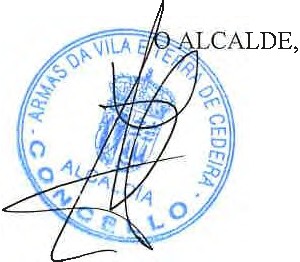 